MATEMATIKA, 3. TEDENPETEK, 3. 4. 2020UČNA TEMA: Računam do 100Danes rešite stran 53 v samostojnem delovnem zvezku 3. del. Pri 11. nalogi morate račun sestaviti tako, da pridete do naslednje desetice. Na primer: pri številu 57 veš da je naslednja desetica 60. Ugotoviti moraš koliko enic ti manjka do števila 60. V tem primeru so to 3 enice, saj je 57 + 3 = 60. Pri 12. nalogi pa račune najprej izračunate, nato rezultate poiščete v spodnji tabeli in vpišete črke, ki imajo enako število. Primer: 90 + 4 = 94, v tabeli poiščete 94 in pod njim napišete črko A. Pa srečno  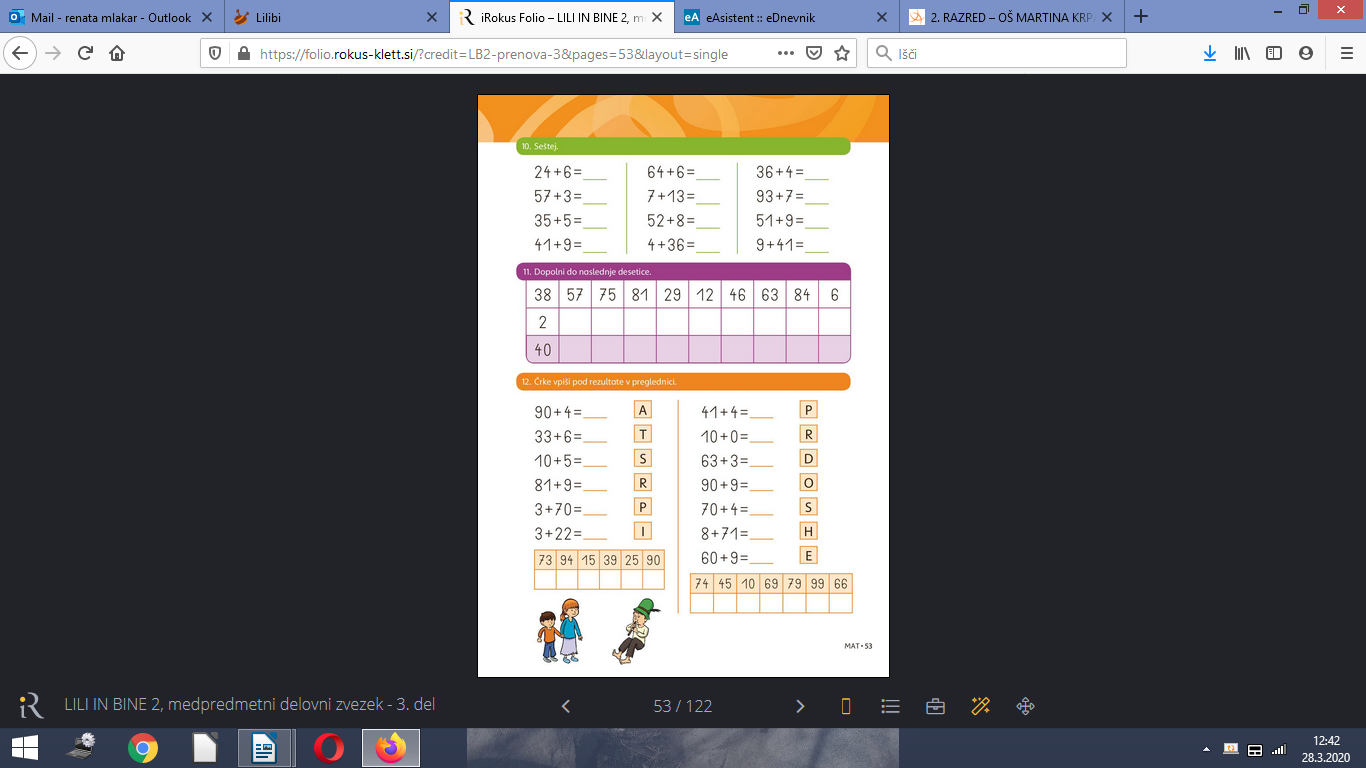 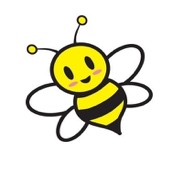 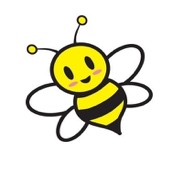 Hitri in vedoželjni lahko rešujete še naloge na spletnem portalu Moja matematika. Na spletni portal sem dodala poskusno domačo nalogo.